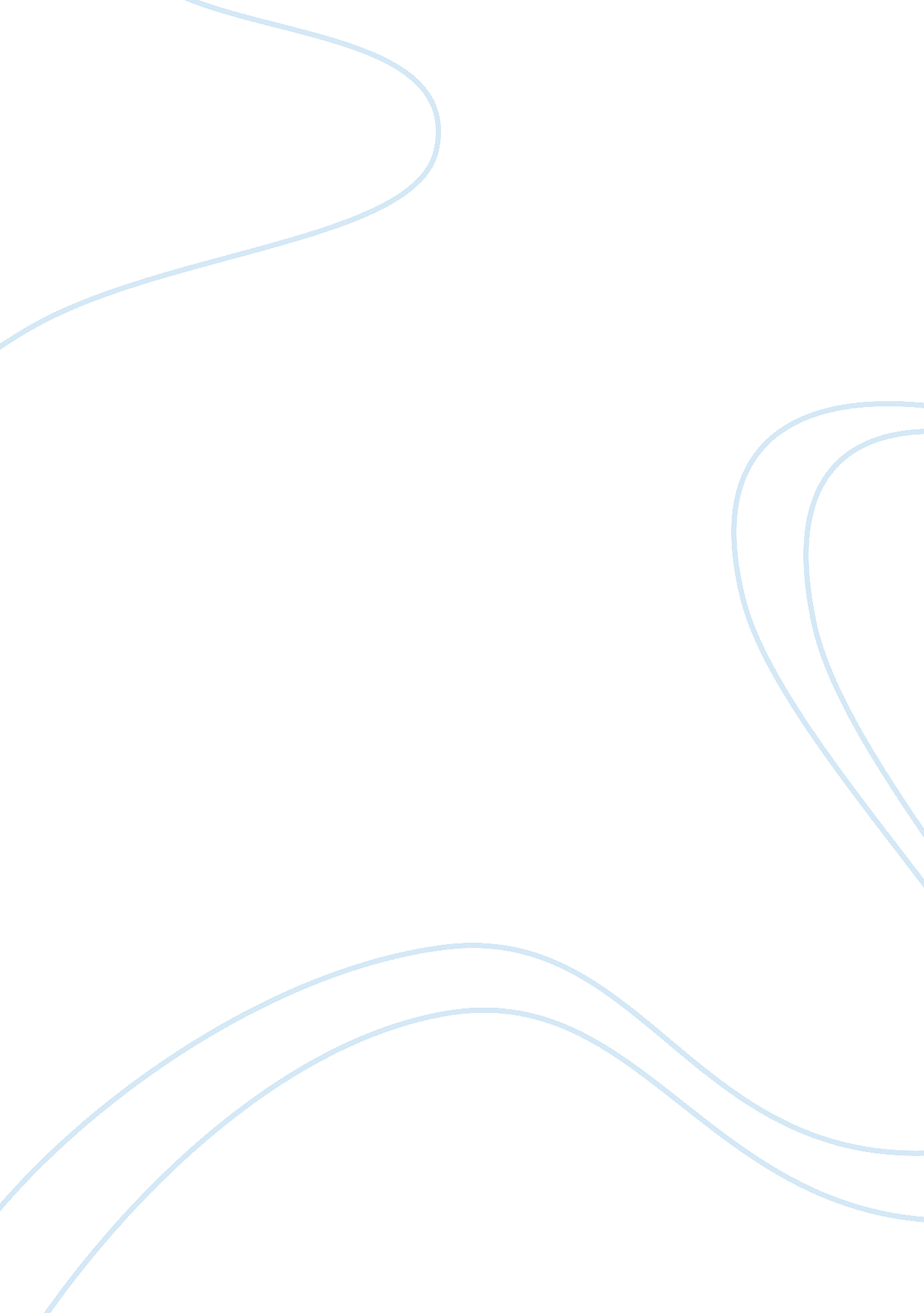 Mexico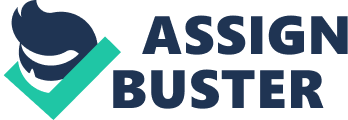 Mexico Mexico is geographically located at 102°W and 23°N, suitably positioned amid the urbanized economies of U. S. and Canada and the mushrooming economies of South America (Camp 30). Having coastlines expanding more than 5, 800 miles and reach to both the Pacific and Atlantic Oceans, Mexico is a perfect international trading collaborator, thus suitable cuisine location (Camp 30). Most residents live in the compactly inhabited waist of the nation, comprising the Mexico City, cities of Veracruz, and Guadalajara. Majority of Mexicans are mixed race of Indian and Spanish descent, but approximately thirty percent are Indian and majority still converse in Indian vernacular in the southeast. Mixed race and trading zone makes Mexico a suitable cuisine location (Camp 30). Mexican food is in style all about the globe. From tacos to nachos and enchiladas, Mexican impacts in cuisine can be attained at anyplace (Johnston 24). Those inhabitants of Mexico pleasure themselves in applying natural; from the ground, indigenous ingredients that age groups before them matured using. The ingredients that individuals could effortlessly attain were the key staples in their food. Mexican foodstuff cuisine can be backdated to around 9000 years (Johnston 24). The Mayans’ staples included an assortment of different kinds of sweet potatoes and squash, insects and indigenous animals, and any kinds of vegetables or fruits that were natural and harvestable (Johnston 24). 
Historically, Romans, French, Moors and Phoenicians are known to have influenced cuisine in the world (Humbert 24). These chronological nations pioneered new cooking methods and recipes in globe cuisine. The cuisine of numerous nations is influenced by the extras initiated by other heritages. This is particularly accurate with Spanish cookery. The impacts of other heritages on the Spanish cuisine are traceable a long way back and as extra influences were integrated, Spain created a cuisine that is exclusively its uniqueness (Humbert 24). The Phoenicians cruise the Mediterranean Sea and introduced their sauces to Spain. Greeks brought the Spanish cuisine the present of olive oil and olives via the Romans who are credited with initiation of the Spanish to these significant ingredients. Additional cultures that have influenced the Spanish cookery are the Carthaginians and the Jews. Whereas they left their spot on the cuisine, the Moors are most strappingly impacted by Spain’s cuisine (Humbert 24). 
Mexican food positioned itself along with the Mediterranean diet and the French cooking on the inventory of the ICHH (Intangible Cultural Heritage of Humanity) (Long 98). . Combined involvement in the whole food series, from planting to yielding to food preparation and consumption, is ordinary to every Mexicos customary cuisines, as are their main staples of beans, corn and chilli (Long 98); boosted with native squashes, tomatoes, vanilla, avocados and cocoa; and the application of stone mortars, grinding stones and other characteristic utensils (Johnston 24). As an entire, Mexican cuisine is complex and marked with imagery, and the customs have crossed many centuries to convey both community and state identity, and to strengthen social bonds (Hoyer 14). 
Mexican food comprises ingredients such as capote, avocado, guava and pineapple (Long 98).  The indigenous ingredients of huitlacoche and achiote and mamey are as well very trendy with the indigenous cuisine. Squash, Soursop, turkey and fish are some of the extra constituents that are extensively used in the domestic cuisine (Hoyer 14). Mexican foodstuff is identified for its spiciness which is caused by the application of cinnamon and chilli powder. Cumin, oregano, cilantro, and epazote are the other significant spices utilized by the cuisine. Spiciness is also introduced concerning in the Mexican ingredients by the introduction of chipotle which is in fact jalepeno peppers in the dried and smoked form (Johnston 24). 
Works cited 
Camp, Roderic A. Mexico: What Everyone Needs to Know? New York: Oxford University Press, 2011. Print. 
Hoyer, Daniel, and Marty Snortum. Culinary Mexico: Authentic Recipes and Traditions. Salt Lake City, Utah: Gibbs Smith, 2005. Internet resource. 
Humbert, Richard. Spain. Washington: U. S. Bureau of International Commerce; for sale by the Supt. of Docs., U. S. Govt. Print. Off, 1970. Print. 
Johnston, Dale D. All about Mexican Cuisine. Clinton Gilkie 
Long, Janet, and Luis A. Vargas. Food Culture in Mexico. Westport, Conn: Greenwood Press, 2005. Print. 